Bugete de venituri și cheltuieli pentru anul 2023a fondului forestier proprietatea publică a Municipiului Câmpulung Moldovenesc, administrat de Ocoalele Silvice Pojorâta, Vatra Dornei, Iacobeni și Breaza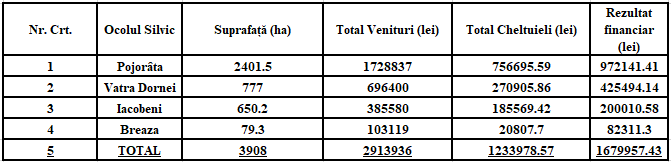 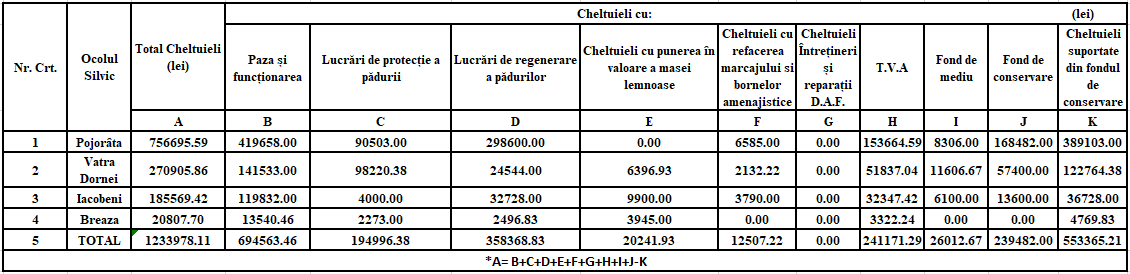 ROMÂNIA  JUDEȚUL SUCEAVA                         MUNICIPIULUI CÂMPULUNG MOLDOVENESCCONSILIUL LOCAL                          ANEXA LA HCL nr. 35/2023Președinte de ședințăSecretar general al municipiului,Erhan RodicaDirector economic,Florescu IulianaDirecția tehnică și urbanismDirector executiv adjunctIstrate LuminițaÎntocmit,Serviciul patrimoniu,Șef serviciuing. Niță Luminița ing. Zdrob George